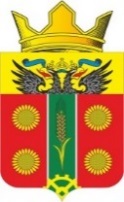 АДМИНИСТРАЦИЯИСТОМИНСКОГО СЕЛЬСКОГО ПОСЕЛЕНИЯРОСТОВСКАЯ ОБЛАСТЬ АКСАЙСКИЙ РАЙОНПОСТАНОВЛЕНИЕ28.12.2021                                       х. Островского                                            № 236На основании постановления Правительства Ростовской области от 07.11.2013 года № 681 «Об утверждении Порядка организации ярмарок на территории Ростовской области и продажи товаров (выполнение работ, оказание услуг) на них», - ПОСТАНОВЛЯЮ:1. Утвердить перечень мест организации постоянно действующих сельскохозяйственных ярмарок на 2022 год согласно приложению.2. Настоящее распоряжение подлежит размещению на официальном сайте поселения https://истоминская-администрация.рф/ и опубликованию в периодическом печатном издании Истоминского сельского поселения «Вестник».3. Контроль за исполнением настоящего распоряжения оставляю за собой. Глава АдминистрацииИстоминского сельского поселения                                                         Д.А. КудовбаПостановление вносит сектор имущественных	отношений и архитектуры                                                                                                                            Приложение № 1к постановлению от 28.12.2021 № 236 ПЛАНМероприятий по организации ярмаркиОрганизатор ярмаркиОрганизатором ярмарки является ОАО «Объединенные рынки». Адрес электронной почты: rinki2010@yandex.ru.  Контактный телефон: 8(86350) 53-2-24 (Сорока А.И.). Почтовый адрес организатора ярмарки: Аксайский район, г. Аксай, ул. Ленина, 16а.Место, дата и время проведения ярмарки:-  Ростовская область, Аксайский район, пос. Дорожный, 1074 км+50 м а/м М-4 «Дон», слева по ходу движения километража, ул. Центральная, 1. Ярмарка является постоянно действующей, количество торговых мест- 120. Дата проведения ярмарки с 1.01.2022 по 31.12.2022. Режим работы (часы): 8.00-22.00. Участие в ярмарке платное.- Ростовская область, Аксайский район, пос. Дивный, ул. Набережная, 12 а (вдоль автодороги Ростов-Волгодонск. Ярмарка является сезонной, количество торговых мест- 10. Дата проведения ярмарки с 1.04.2022 по 25.11.2022. Режим работы (часы): 8.00-22.00. Участие в ярмарке платное.2. Организатором ярмарок является Администрация Истоминского сельского поселения. Адрес электронной почты: sp02025@donpac.ru. Контактный телефон: 8 (86350) 28-3-31. Почтовый       адрес    организатора      ярмарок выходного дня:Аксайский район, п. Дорожный, ул. Центральная, 25А.      Место, даты и время проведения ярмарок: организовать   проведение    ярмарок с 1 апреля 2022 года по 25 ноября 2022 года, два раза в неделю-суббота, воскресенье:      - Ростовская область, Аксайский район, пос. Дивный, площадь на ул. Ленина, 14а, 10 торговых мест;      - Ростовская область, Аксайский район, х. Островского, перекрёсток ул. Кирова и ул. Советская, 10 торговых мест;      - Ростовская область, Аксайский район, х. Истомино, ул. Истомина 63 (около дома культуры), 10 торговых мест.Торговые места на ярмарках предоставляются участникам ярмарки на безвозмездной основе.Специализация ярмарки 1. На ярмарке допускаются к продаже: продукция растениеводства, продукция пчеловодства, рыба живая, сельскохозяйственная птица живая, кролики и нутрии живые, продукция пищевой и перерабатывающей промышленности.Запрещено торговать на ярмарке продукцией животного происхождения не промышленной выработки.Участие в ярмарке2. Лица, желающие принять участие в ярмарке, должны не позднее двух календарных дней до дня проведения ярмарки подать организатору ярмарки сведения:1) полное наименование юридического или физического лица;2) юридический (почтовый) адрес регистрации;3) ИНН (для юридических лиц и индивидуальных предпринимателей);4) виды и наименование товаров для продажи на ярмарке;5) количество (общий вес) товарных единиц для продажи на ярмарке;6) необходимая площадь торгового места на ярмарке;7) об использовании транспортного средства (в случае торговли с использованием транспортного средства) с указанием модели и марки. Непредставление в установленные сроки сведений, указанных в пункте 2 раздела IV настоящего плана мероприятий по организации ярмарки, не может являться основанием для отказа в предоставлении торгового места при условии наличия свободных торговых мест на ярмарке по окончании размещения торгующих на территории ярмарки.V. Заезд участников ярмарки осуществляется с 7-00 часов.1. Участники ярмарки должны:1) исключить из продажи продукцию животного происхождения не промышленной выработки;2) обеспечить высокую культуру обслуживания населения;3) соблюдать правила продажи товаров, а также санитарные и ветеринарные нормы и требования, установленные законодательством Российской Федерации о защите прав потребителей, санитарно-эпидемиологическом благополучии населения, охране окружающей среды, пожарной безопасности;4) иметь для участия в ярмарке вывеску с наименованием торгующего юридического или физического лица.